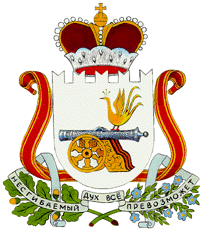 СОВЕТ ДЕПУТАТОВМУРЫГИНСКОГО СЕЛЬСКОГО ПОСЕЛЕНИЯПОЧИНКОВСКОГО РАЙОНА СМОЛЕНСКОЙ ОБЛАСТИР Е Ш Е Н И Еот 26.07.2019 года  № 27О признании утратившими силу некоторых нормативно - правовых актовВ целях реализации положений Федерального закона от 24.07.2007 
№ 209-ФЗ «О развитии малого и среднего предпринимательства в Российской Федерации», в соответствии с постановлением Администрации Мурыгинского сельского поселения Починковского района Смоленской области от 30.05.2019г.               № 6 «Об утверждении Порядка формирования, ведения, ежегодного дополнения  и опубликования, Перечня муниципального имущества Мурыгинского сельского поселения Починковского района Смоленской области, предназначенного для передачи во владение и (или) в пользование субъектам малого и среднего предпринимательства и организациям, образующим инфраструктуру поддержки субъектов малого и среднего предпринимательства»,Совет депутатов Мурыгинского  сельского поселения Починковского района Смоленской области РЕШИЛ:1. Признать утратившими силу, как не соответствующие  действующему законодательству:- Решение Совета депутатов Мурыгинского сельского поселения Починковского района Смоленской области от 27.05.2016 г. № 20 «Об утверждении Перечня муниципального имущества муниципального образования Мурыгинского сельского поселения Починковского района Смоленской области, свободного от прав третьих лиц» (в редакции решения Совета депутатов Мурыгинского сельского поселения Починковского района Смоленской области от 28.10.2016 г. № 42);- Решение Совета депутатов Ивановского сельского поселения Починковского района Смоленской области от 05.06.2019 г. № 13 «Об утверждении Перечня муниципального имущества муниципального образования Ивановского сельского поселения Починковского района Смоленской области, свободного от прав третьих лиц»;- Решение Совета депутатов Лосненского сельского поселения Починковского района Смоленской области от 23.05.2016 г. № 19 «Об утверждении Перечня муниципального имущества муниципального образования Лосненского сельского поселения Починковского района Смоленской области, свободного от прав третьих лиц»;- Решение Совета депутатов Переснянского сельского поселения Починковского района Смоленской области от 14.12.2018 г. № 29 «Об утверждении Перечня муниципального имущества муниципального образования Переснянского сельского поселения Починковского района Смоленской области, свободного от прав третьих лиц» (в редакции решения Совета депутатов Переснянского сельского поселения Починковского района Смоленской области от 31.01.2019 г. № 03, в редакции решения Совета депутатов Мурыгинского сельского поселения Починковского района Смоленской области от 26.07.2019г. № 26).3. Разместить настоящее решение на официальном сайте Администрации Мурыгинского сельского поселения Починковского района Смоленской области в информационно-телекоммуникационной сети «Интернет».Глава муниципального образования Мурыгинского сельского поселения Починковского районаСмоленской области			                                     И.В.Наумов